Engaging Adverbs Game 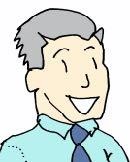 Adverbs can be used at the start of a sentence to make the information engage the reader. In ‘The Truth about Trolls’, Professor Folklore has used Interestingly, Surprisingly and Amazingly to start some of his sentences: Interestingly, a few trolls do not have any horns at all. Surprisingly, goats are not on the menu! Amazingly, trolls like to have lots of fun. Try and think of something interesting, something surprising and something amazing about your trolls and use adverbs based on these emotions to introduce this information when you write your own engaging sentences. 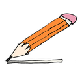 Remember to use a comma after the adverb at the start of the sentence. Interestingly, Surprisingly, Amazingly, 